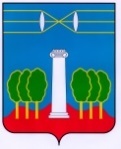 СОВЕТ ДЕПУТАТОВГОРОДСКОГО ОКРУГА КРАСНОГОРСКМОСКОВСКОЙ ОБЛАСТИР Е Ш Е Н И Еот 29.04.2021 №533/41О внесении изменений в Порядок организации и проведения общественных обсуждений по вопросам градостроительной деятельности в городском округе Красногорск Московской областиНа основании Федерального закона от 30.12.2020 № 494-ФЗ «О внесении изменений в Градостроительный кодекс Российской Федерации и отдельные законодательные акты Российской Федерации в целях обеспечения комплексного развития территорий», Совет депутатов РЕШИЛ:1. Внести в Порядок организации и проведения общественных обсуждений по вопросам градостроительной деятельности в городском округе Красногорск Московской области, утвержденный решением Совета депутатов городского округа Красногорск от 28.05.2020 № 350/28, следующие изменения:1) в пункте 2.2. Порядка:а) подпункт 2  изложить в следующей редакции:«2) при внесении изменений в правила землепользования и застройки в случаях, предусмотренных частью 3.3 статьи 33 Градостроительного кодекса Российской Федерации»;б) в подпунктах 4.1 и 6 слова «деятельности по комплексному и устойчивому развитию территории» заменить словами «комплексного развития территории»;2) дополнить пункт 13.1. вторым абзацем следующего содержания:«В случае, если требуется внесение изменений в генеральный план  городского округа для реализации решения о комплексном развитии территории по решению главы городского округа допускается одновременное проведение  общественных обсуждений по проектам, предусматривающим внесение изменений в генеральный план городского округа, и по проекту документации по планировке территории, подлежащей комплексному развитию.»;3) первый абзац пункта 13.4. изложить в следующей редакции:«Общественные обсуждения проводятся в каждом населенном пункте городского округа за исключением случаев подготовки изменений в генеральный план городского округа в связи с принятием решения о комплексном развитии территории, при которых общественные обсуждения  могут проводиться в границах территории, в отношении которой принято решение о комплексном развитии территории.»;4) второй абзац пункта 14.2. изложить в следующей редакции:«В случае подготовки изменений в правила землепользования и застройки в части внесения изменений в градостроительный регламент, установленный для конкретной территориальной зоны, а также в случае подготовки изменений в правила землепользования и застройки в связи с принятием решения о комплексном развитии территории, общественные обсуждения по внесению изменений в правила землепользования и застройки проводятся в границах территориальной зоны, для которой установлен такой градостроительный регламент, в границах территории, подлежащей комплексному развитию. В этих случаях срок проведения общественных обсуждений или публичных слушаний не может быть более чем один месяц.».2. Настоящее решение вступает в силу после официального опубликования.3. Опубликовать настоящее решение в газете «Красногорские вести» и разместить на официальном сайте Совета депутатов городского округа Красногорск Московской области. Разослать: в дело, Магомедову, Регистр, Консультант Плюс, прокуратуру, редакцию газеты «Красногорские вести»Глава               городского округа Красногорск              ПредседательСовета депутатовА.П. Спасский ___________________С.В.Трифонов ___________________